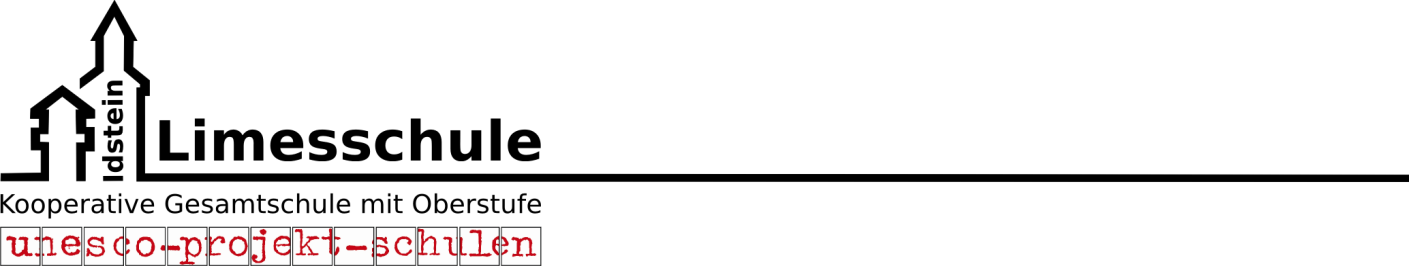 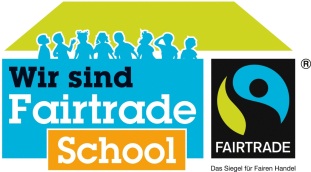 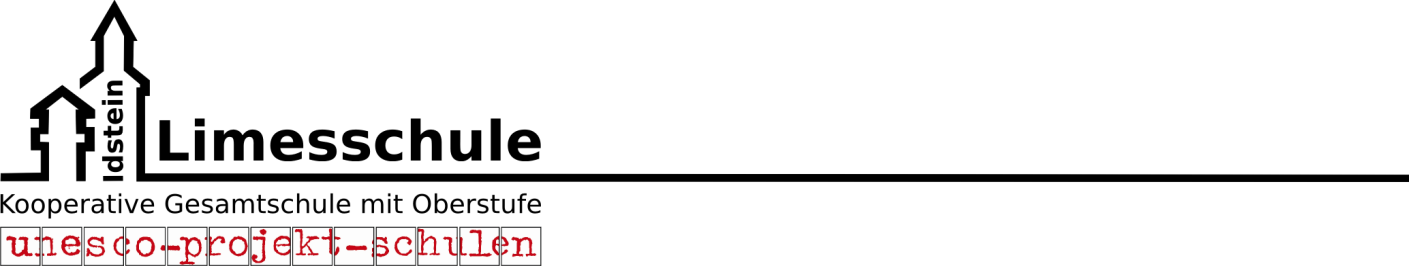 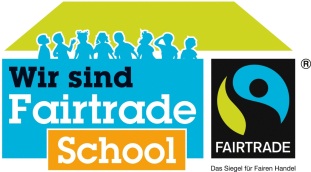 Anmeldung für die Notbetreuung an der LimesschuleDiese Anmeldung muss bis freitags 9:30 h für die Folgewoche im Sekretariat schriftlich (Post oder Scan/Mail) vorliegen.Hiermit melde ich mein Kind (5. oder 6. Jahrgang) verbindlich bei der Notbetreuung an:Name des Kindes: ...........................................................	Klasse.....................Klassenlehrer*in: ............................................................Anmeldung für dieA-Woche (gerade Kalenderwoche, d.h. das Kind besucht den Präsenzunterricht in der B-Woche)B-Woche (ungerade Kalenderwoche, d.h. das Kind besucht den Präsenzunterricht in der A-Woche)Mein Kind bringt seine Unterrichtsmaterialien einen eigenen Kopfhörer in die Notbetreuung mit, um seine Aufgaben auf Moodle oder ANTON zu bearbeiten. Mein Kind kommt seinem Stundenplan entsprechend in die Notbetreuung.Beide Elternteile des Kindes sind berufstätig oder studieren. Die Bescheinigungen für beide Elternteile liegen der Anmeldung bei.Name der Eltern (Druckbuchstaben)Mutter .......................................................Vater .........................................................Unterschrift eines Elternteils (bitte ankreuzen)VaterMutterOrt/Datum..........................................................		..................................................................							Unterschrift des/der Erziehungsberechtigten